РЕШЕНИЕЗаслушав председателя Контрольно-счетной палаты Петропавловск-Камчатского городского округа В.В. Лысковича, в соответствии с частью 6 статьи 6 Федерального закона от 07.02.2011 № 6-ФЗ «Об общих принципах организации и деятельности контрольно-счётных органов субъектов Российской Федерации и муниципальных образований», с частью 5 статьи 55 Устава Петропавловск-Камчатского городского округа, статьей 75 Решения Городской Думы Петропавловск-Камчатского городского округа от 13.07.2018 № 82-нд 
«О Регламенте Городской Думы Петропавловск-Камчатского городского округа» Городская Дума Петропавловск-Камчатского городского округаРЕШИЛА:назначить Рекунову Оксану Викторовну аудитором Контрольно-счетной палаты Петропавловск-Камчатского городского округа с 15.11.2018 сроком на 
5 лет.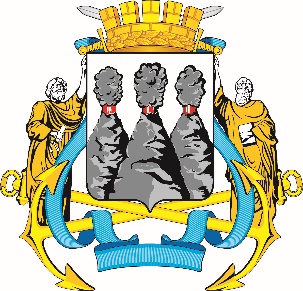 ГОРОДСКАЯ ДУМАПЕТРОПАВЛОВСК-КАМЧАТСКОГО ГОРОДСКОГО ОКРУГАот 31.10.2018 № 297-р14-я сессияг.Петропавловск-КамчатскийО назначении на должность 
аудитора Контрольно-счетной палаты Петропавловск-Камчатского городского округа Рекуновой О.В.Председатель Городской Думы Петропавловск-Камчатского городского округаГ.В. Монахова